§18514.  Finance powers1.  Annual assessment.  The interstate commission may levy an annual assessment on and collect the assessment from each member state to cover the cost of the operations and activities of the interstate commission and its staff. The total assessment must be sufficient to cover the annual budget approved each year for which revenue is not provided by other sources. The aggregate annual assessment amount must be allocated upon a formula to be determined by the interstate commission. The interstate commission shall adopt the formula by rule binding upon all member states.[PL 2017, c. 253, §7 (NEW).]2.  Obligations.  The interstate commission may not incur an obligation of any kind prior to securing the funds adequate to meet that obligation.[PL 2017, c. 253, §7 (NEW).]3.  Credit.  The interstate commission may not pledge the credit of another member state, except by and with the authority of that member state.[PL 2017, c. 253, §7 (NEW).]4.  Financial audit.  The interstate commission is subject to a yearly financial audit conducted by a certified or licensed public accountant, and the report of the audit must be included in the annual report of the interstate commission under section 18513, subsection 1, paragraph K.[PL 2017, c. 253, §7 (NEW).]SECTION HISTORYPL 2017, c. 253, §7 (NEW). The State of Maine claims a copyright in its codified statutes. If you intend to republish this material, we require that you include the following disclaimer in your publication:All copyrights and other rights to statutory text are reserved by the State of Maine. The text included in this publication reflects changes made through the First Regular and Frist Special Session of the 131st Maine Legislature and is current through November 1, 2023
                    . The text is subject to change without notice. It is a version that has not been officially certified by the Secretary of State. Refer to the Maine Revised Statutes Annotated and supplements for certified text.
                The Office of the Revisor of Statutes also requests that you send us one copy of any statutory publication you may produce. Our goal is not to restrict publishing activity, but to keep track of who is publishing what, to identify any needless duplication and to preserve the State's copyright rights.PLEASE NOTE: The Revisor's Office cannot perform research for or provide legal advice or interpretation of Maine law to the public. If you need legal assistance, please contact a qualified attorney.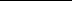 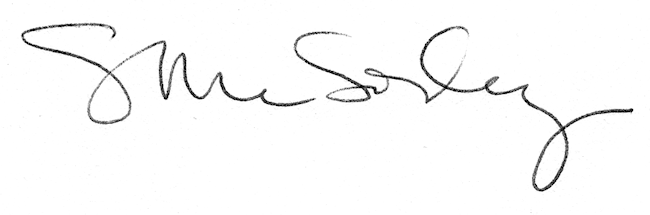 